DEPARTAMENTO EJECUTIVODecreto Nº 001Monte Cristo, 03 de Enero de 2018.VISTO: La sanción y promulgación de la Ordenanza General de Presupuesto Nº 1.172/2017 para el presente ejercicio año 2018.  Y CONSIDERANDO: Que la mencionada Ordenanza, contiene los cargos para el Personal de Planta Permanente de la Municipalidad de Monte Cristo, los cuales deberán ser ratificados para el presente año 2018.                                         Que º 784/2008 (Escalafón para el Personal Municipal) contempla una serie de asignaciones y bonificaciones para el Personal de acuerdo a las distintas tareas que este desempeñe.                                         Que es atribución del Departamento Ejecutivo Municipal ratificar los cargos y otorgar las Bonificaciones correspondientes                                         Que  de Presupuesto Nº 1.172/2017 para el presente ejercicio cuenta con las partidas necesarias para las imputaciones correspondientes. Por ello:EL INTENDENTE MUNICIPAL EN USO DE SUS ATRIBUCIONESDECRETAArtículo 1º.- Queda ratificada la Planta de Personal Permanente de la Municipalidad de Monte Cristo, a partir del 1º de Enero del presente año 2.018, conforme la siguiente nómina y categorización: Artículo 2º.- Concédase una Bonificación por Permanencia en el Cargo, de acuerdo al Artículo 10º de º 784/2008, sobre el sueldo básico, a los agentes Municipales que se detallan en el siguiente cuadro, equivalente al porcentaje que figura en la misma:  Artículo 3º.- Concédase una Bonificación Personal de Inspección y Control, de acuerdo al Artículo 7º de º 784/2008, sobre el sueldo básico, a los agentes Municipales que se detallan en el siguiente cuadro, equivalente al porcentaje que figura en la misma:  Artículo 4º.- Concédase una Bonificación por Tareas Especiales, de acuerdo al Artículo 8º de º 784, sobre el sueldo básico, a los  agentes Municipales que se detallan en el siguiente cuadro, equivalente al porcentaje que figura en la misma:  Artículo 5º.- Concédase una Bonificación por Disposición Horaria, de acuerdo al Artículo 6º de º 784, sobre los sueldos básicos, a los  agentes Municipales que se detallan en el siguiente cuadro, equivalente al porcentaje que figura en la misma:  Artículo 6º.- Concédase un Adicional fijo Compensatorio, de acuerdo al Artículo 15º de º 784/2008, sobre los sueldos básicos, a los  agentes Municipales que se detallan en el siguiente cuadro, equivalente al monto que figura en la misma:  Artículo 7º.- Comuníquese, publíquese, dése al R.M. y archívese.-FDO: Ing. Agr. Fernando Gazzoni, Intendente Municipal; Lic. Ezequiel Aguirre, Secretario de GobiernoDecreto Nº 002Monte Cristo, 03 de Enero de 2018.VISTO: La creación en el ámbito municipal, del Plan de Empleo “Trabajamos y Crecemos”Y CONSIDERANDO: Que el mencionado Plan se ha pensado para brindar una especie de “planes” de empleo destinados especialmente a aquellas personas que se encuentran en situación de vulnerabilidad laboral, educativa y social.                                        Que con esta oportunidad, por un lado nuestra ciudad crece y por el otro se provee a quienes desarrollan un trabajo, una contraprestación por lo realizado.                                        Que de esta manera podemos ir día a día a paso lento, pero firme, construyendo un futuro mejor para todos, dando espacio a todos los sectores sociales.                                        Que resulta necesario materializar el pago de cada uno de los planes de empleo. Que por Decreto Nº 002/2017 se actualizó la contraprestación del mencionado Plan, fijándolo en la suma de Pesos Dos mil ($2.000,00). Que en esta oportunidad se abonará un extra de Pesos Quinientos ($500,00) por las tareas realizadas los días 08 y 09 de Diciembre del año 2.017 en el marco de las Fiestas Patronales y de la 4º Edición del Festival de la Tierra y de la Industria de nuestra Localidad Que  el Presupuesto de Gastos cuenta con partida para otorgar dichos “planes”EL INTENDENTE MUNICIPAL EN USO DE SUS ATRIBUCIONESDECRETAArtículo 1º.- Abónese el Plan de Empleo “Trabajamos y Crecemos” por la suma de Pesos Dos mil ($2.000,00) a cada una de las beneficiarias que a continuación se detallan, mas el extra de Pesos Quinientos ($500,00) a cada una de las beneficiarias que a continuación se detallan:* ACOSTA Alejandra, DNI. Nº 25.951.706* BANEGAS Gladys, DNI. Nº 16.820.010* RETAMAR Fabiana, DNI. Nº 22.690.999Artículo 2º.- Abónese la suma de Pesos Un mil quinientos ($1.500,00) mas el extra de Pesos Quinientos ($500,00) a las siguientes beneficiarias que se describen a continuación: GONZALEZ Estela, DNI. Nº 37.822.118MOYANO Macarena, DNI. Nº 41.088.452Artículo 3º.- Abónese la suma de Pesos Un mil cuatrocientos ($1.400,00) más el extra de Pesos Quinientos ($500,00) a la siguiente beneficiaria que se describe a continuación:ENRIQUE Mayra, DNI. Nº 39.969.365 Artículo 4º.- Abónese la suma de Pesos Un mil doscientos ($1.200,00) más el extra de Pesos Quinientos ($500,00) a la siguiente beneficiaria que se describe a continuación: PIÑA QUEZADA Soraida, DNI. Nº 19.041.724Artículo 5º.- Abónese la suma de Pesos Seiscientos ($600,00) más el extra de Pesos Quinientos ($500,00) a la siguiente beneficiaria que se describe a continuación:CORVALAN María Luisa, DNI. Nº 21.685.253 Articulo 6º.- El gasto que demande la puesta en vigencia de lo ordenado en el presente se imputará a la partida del presupuesto de Gastos Vigente 1.3.05.02.3.02 Subsidios Varios.-Artículo 7º.- Comuníquese, publíquese, dése al R.M. y archívese.- FDO: Ing. Agr. Fernando Gazzoni, Intendente Municipal; Lic. Ezequiel Aguirre, Secretario de GobiernoDecreto Nº 003Monte Cristo, 03 de Enero de 2018.VISTO: Los pedidos formulados expresamente por los distintos contribuyentes que son alcanzados por los diversos tipos de exenciones tipificadas en las Ordenanzas Municipales, y que solicitan acogerse a dichos beneficios Y CONSIDERANDO:                                          Que los contribuyentes han acreditado sus respectivas situaciones, con toda la documentación requerida para estos casos.                                         Que la exención solicitada, está establecida en beneficio de aquellas personas cuyo único ingreso es una Jubilación y/o Pensión y además poseen un solo bien inmueble registrado a su nombre, o son excombatientes de  por la soberanía en las Islas Malvinas, etc.                                         Que los solicitantes adjuntan fotocopia del último recibo de cobro de jubilaciones, manifestando por declaración jurada que es única propiedad registrada a su nombre, etc., llenando los formularios que para tal caso se instrumentó por parte de este Departamento Ejecutivo Municipal  EL INTENDENTE MUNICIPAL EN USO DE SUS ATRIBUCIONESDECRETAArtículo 1º.- Otórguese las exenciones que señalan los distintos Ordenamientos Municipales, teniendo en cuenta la situación en la que se encuentra el contribuyente, como así también en que tipo de exención encuadra su situación de acuerdo al cuadro que figura como Anexo I.-Artículo 2º.- Otórguese la/s  exención/es que corresponda/n  por el periodo 2018.Artículo 3º.- Instrúyase a  de cómputos, a los fines de  establecer la nueva liquidación de los Impuestos y/o Tasas exentas.- Artículo 4º.- Comuníquese, publíquese, dése al R.M. y archívese.-ANEXO IFDO: Ing. Agr. Fernando Gazzoni, Intendente Municipal; Lic. Ezequiel Aguirre, Secretario de GobiernoDecreto Nº 004Monte Cristo, 09 de Enero de 2018.VISTO: La nota presentada por el Pbro. Tomas Pastorino en nombre y representación de la Iglesia Inmaculada Concepción de nuestra Localidad y la cual pertenece a la Parroquia Nuestra Señora de los Remedios, Arquidiócesis Córdoba.Y CONSIDERANDO: Que desde hace unos meses a esta parte se está trabajando arduamente en la restauración del Templo de la Iglesia de nuestra Localidad, realizando trabajos de arreglo del techo, revoques en general y pintura interior.Que la totalidad de los mencionados trabajos son altamente costosos para poder ser solventados íntegramente por la Parroquia, motivo por el cual solicitan a este municipio una colaboración económica a los fines de contribuir con el pago de los mismos, ya que son trabajos sumamente necesarios para el Templo.Que éste Municipio así lo entiende también, por lo que en la medida de sus posibilidades no quiere dejar de contribuir con tan importantes obras.Que el presupuesto de Gastos vigente para este año en curso, cuenta con partida suficiente para otorgar lo solicitado, por ello:EL INTENDENTE MUNICIPAL EN USO DE SUS ATRIBUCIONESDECRETAArtículo 1º.- Otórguese a la Iglesia Inmaculada Concepción de nuestra Localidad de Monte Cristo, una colaboración económica de Pesos Treinta mil ($30.000,00), para ser destinados integra y exclusivamente a afrontar los gastos que demanden las obras de refacción del Templo de la mencionada Iglesia ubicado en calle Luis F. Tagle Nº 259 de nuestra localidad.Artículo 2º.- Impútese el gasto ocasionado a la partida del Presupuesto de Gastos Vigente 1.3.05.02.5 Apoyo a Entidades Educativas, Deportivas y Otras.-Artículo 3º.- Comuníquese, publíquese, dése al R.M. y archívese.-FDO: Ing. Agr. Fernando Gazzoni, Intendente Municipal; Lic. Ezequiel Aguirre, Secretario de GobiernoDecreto Nº 005Monte Cristo, 01 de Enero de 2018.VISTO: El Decreto Nº 282/2017 que autoriza el Llamado a Concurso Privado de Precios y Propuestas Nº 03/2017 para la adquisición para la adquisición de Un Vehículo usado Año 2.012 Tipo Pick Up 4 x 2, Cabina Doble, fijándose como presupuesto máximo la suma de Pesos Quinientos mil ($500.000,00), en un todo de acuerdo a la Ordenanza General de Presupuesto Vigente Nº 1.127.Y CONSIDERANDO:Que se obtuvo cotización de las Concesionarias ICARDI Automotores, SALERNO Motors y el Sr. BRUNETTO Ítalo Agustín. Que la Concesionaria ICARDI Automotores cotiza un Vehículo Usado Toyota Hilux Doble Cabina 4 x 2 por la suma de Pesos Cuatrocientos cuarenta mil ($440.000,00)Que la Concesionaria Salerno Motors cotiza un Vehículo Usado Toyota Hilux Doble Cabina 4 x 2 por la suma de Pesos Cuatrocientos veinte mil ($420.000,00)Que el Sr. Italo Agustin BRUNETTO, DNI. Nº 13.193.082 cotiza un Vehículo Usado Toyota Hilux Doble Cabina 4 x 2 por la suma de Pesos Trescientos Ochenta mil ($380.000,00)Que de acuerdo al análisis y comparación de cada una de las propuestas, resulta que la propuesta efectuada por el Sr. Brunetto resulta más ventajosa económicamente para nuestro municipio y se ajusta en un todo de acuerdo a lo solicitado y al presupuesto máximo que se dispone para este Concurso.Que el Municipio cuenta con la partida necesaria para atender dicho gasto. Por ello:EL INTENDENTE MUNICIPAL EN USO DE SUS ATRIBUCIONESDECRETAArtículo 1º.- Adjudíquese al Sr. Italo Agustin BRUNETTO, DNI. Nº 13.193.082 el Concurso Privado de Precios y Propuestas Nº 03/2017, por la cual se le adquirirá un vehiculo Usado Tipo Pick Up Marca Toyota Modelo Hilux 4 x 2 CD DX Pack 2.5 TDi, Nº Id: CEM111100094, Color Super WHITE, Chasis Nº 8AJER32G9C4039270, Motor Nº 2KD5527373 por la suma final de Pesos Trescientos ochenta mil ($380.000,00).Articulo 2º.- El monto mencionado en el Articulo 1º será abonado de la siguiente manera: 2.1.- La suma de Pesos Trescientos mil ($300.000,00) al momento de la firma del correspondiente Boleto de Compraventa y 2.2.- el Saldo restante, es decir la suma de Pesos Ochenta mil ($80.000,00) a los treinta (30) días contados a partir de la fecha de suscripción del mencionado Boleto.Artículo 3º.- El gasto que demande el cumplimiento del presente será imputado a la Partida 2.1.07.03 Medios de Transporte del Presupuesto de Gastos Vigente.Artículo 4º.- Comuníquese, publíquese, dése al R.M. y archívese.-FDO: Ing. Agr. Fernando Gazzoni, Intendente Municipal; Lic. Ezequiel Aguirre, Secretario de GobiernoDecreto Nº 006Monte Cristo, 15 de Enero de 2018.VISTO: La nota presentada por la Sra. Sofía VERA, DNI. Nº 36.184.821. Y CONSIDERANDO: Que mediante la presente nota pone en nuestro conocimiento la difícil situación por la cual está atravesando, ya que se encuentra bajo tratamiento psiquiátrico, y en el tiempo en el cual se encontró internada no pudo trabajar, motivo que llevó a no contar con los ingresos necesarios para hacer frente a sus necesidades básicas.Que esta situación se encuentra debidamente constatada por el Área de Acción Social de esta Municipalidad.Que este municipio en las medidas de sus posibilidades asistirá a la solicitante.Por ello:EL INTENDENTE MUNICIPAL EN USO DE SUS ATRIBUCIONESDECRETAArtículo 1º.- Otórguese a la Sra. Sofía VERA, DNI. Nº 36.184.821, un subsidio por la suma única de Pesos Un mil quinientos ($ 1.500,00), los cuales serán destinados íntegramente a cubrir parte de los gastos de sus necesidades básicas y las de su hija.Artículo 2º.- Impútese el gasto ocasionado a la partida del presupuesto de Gastos vigente 1.3.05.02.1 Ayuda a Carenciados.-Artículo 3º.- Comuníquese, publíquese, dése al R.M. y archívese.-FDO: Ing. Agr. Fernando Gazzoni, Intendente Municipal; Lic. Ezequiel Aguirre, Secretario de GobiernoDecreto Nº 007Monte Cristo, 18 de Enero de 2018.VISTO: La necesidad de reforzar la prestación de servicios, con algunos agentes de la Planta Permanente Municipal.Y CONSIDERANDO: Que por razones operativas y de servicio resulto necesario un mayor desarrollo de tareas.Que a veces este tipo de tareas requiere de mayor disponibilidad de horario y/o la realización de tareas especiales.Que ciertos agentes han desarrollado tareas adicionales, por lo que corresponde abonarles de manera proporcional a los días efectivamente trabajados bajo esta modalidad.Que es atribución del Departamento Ejecutivo Municipal otorgar y/o quitar este tipo de Bonificaciones.Que la Ordenanza Nº 784 prevé su reglamentación por parte de este Departamento Ejecutivo MunicipalEL INTENDENTE MUNICIPAL EN USO DE SUS ATRIBUCIONESDECRETAArtículo 1º.- Otórguese a los agentes Sr. ARRASCAETA, Milton, DNI. N° 28.540.359 y Sr. ALMADA Andrés Fabián, DNI. N° 32.107.129 el 5,33% correspondiente a las tareas realizadas en concepto de Bonificación por Tareas Especiales y al agente MAMANI MAMANI, Ariel Omar, DNI. N° 39.534.232 el 14% por igual concepto.Artículo 2º.- Los porcentajes mencionados serán abonados en la próxima liquidación de haberes.Articulo 3°.- Comuníquese, publíquese, dése al R.M. y archívese.-FDO: Ing. Agr. Fernando Gazzoni, Intendente Municipal; Lic. Ezequiel Aguirre, Secretario de GobiernoDecreto Nº 008Monte Cristo, 18 de Enero de 2018.VISTO:  El pedido efectuado por los integrantes de la Agrupación Gaucha Juan José Molina, de unaayuda económica para solventar los gastos de traslado a la Ciudad de Cosquin, para participar y representar a nuestra Localidad en el desfile de Apertura del Festival de Folclore que se lleva a cabo en dicha ciudad.Y CONSIDERANDO: Que el Municipio no puede dejar de contemplar dicho pedido y más teniendo en cuenta la situación económica en la que están inmersa la gran mayoría de estos grupos gauchos, los cuales deben costearse todos sus gastos, sin recibir ningún tipo de aporte Que la Municipalidad no puede permanecer ajena a tal solicitud, además sería una forma de recompensar el esfuerzo realizado por estos grupos, que se brindan para estos festejos, de una manera totalmente desinteresadaQue el Municipio debería colaborar con esta agrupación, ya que en definitiva nos representa ante las demás agrupaciones gauchas del país.Que el Presupuesto de Gastos cuenta con partida para otorgar un subsidio mensual a la solicitante, por ello:EL INTENDENTE MUNICIPAL EN USO DE SUS ATRIBUCIONESDECRETAArtículo 1º.- Otórguese una ayuda económica de Pesos Tres mil ($ 3.000,00) a la “Agrupación Gaucha Juan José Molina”, para solventar los gastos de traslado a la Ciudad de Cosquin, con el objetivo de participar y representar a nuestra Localidad en el desfile de Apertura del Festival de Folclore que se lleva a cabo en dicha ciudad.Artículo 2º.- Impútese el gasto ocasionado a la partida del presupuesto de Gastos vigente 1.3.05.02.3.06 Gastos culturales, deportivos y de recreación.-Artículo 3º.- Comuníquese, publíquese, dése al R.M. y archívese.-FDO: Ing. Agr. Fernando Gazzoni, Intendente Municipal; Lic. Ezequiel Aguirre, Secretario de GobiernoDecreto Nº 009Monte Cristo, 18 de Enero de 2018.-VISTO: La nota presentada por la Srta. URAN, Nahir DNI. Nº 36.986.735. Y CONSIDERANDO: Que por la presente nota solicita una colaboración económica para su importante participación en la temporada festivalera Cosquin 2.018.Que este Departamento Ejecutivo Municipal se hace eco de la situación económica en la que están inmersos la gran mayoría de los artistas y Grupos Folclóricos locales, los cuales deben costearse todos sus gastos, sin recibir ningún tipo de aporte.Que la solicitante es una artista con crecimiento a nivel local, como regional y con una proyección a nivel provincial y nacional a la cual debemos colaborar en la medida de las posibilidades.Que el Presupuesto de Gastos cuenta con partida para otorgar un subsidio mensual a la solicitante. Por ello:EL INTENDENTE MUNICIPAL EN USO DE SUS ATRIBUCIONESDECRETAArtículo 1º.- Otórguese un aporte económico a la Srta. Nahir URAN DNI. Nº 36.986.735, por la suma única de Pesos Dos mil ($2.000,00) en concepto de auspicio publicitario para su participación y presentación artística en la temporada festivalera Cosquin 2.018.Artículo 2º.- Impútese el gasto ocasionado a la partida del presupuesto de Gastos vigente 1.3.05.02.3.02 Subsidios Varios.-Artículo 3º.- Comuníquese, publíquese, dése al R.M. y archívese.-FDO: Ing. Agr. Fernando Gazzoni, Intendente Municipal; Lic. Ezequiel Aguirre, Secretario de GobiernoDecreto Nº 010Monte Cristo, 18 de Enero de 2018.VISTO: La nota presentada por la Sra. Natalia Cecilia LUCERO, DNI. Nº 32.107.199, solicitando una ayuda económica.Y CONSIDERANDO: Que la solicitante, vecina de nuestra localidad, lamentablemente ha sufrido el fallecimiento de su suegro, el Sr. Daniel Rogelio Peñalba.Que los gastos de sepelio que debe afrontar la familia del Sr. Peñalba son bastantes elevados por lo que no pueden costear totalmente los mismos.Que atento la situación económica por la cual están atravesando se ha visto en la obligación de recurrir ante nuestro municipio solicitando una ayuda económica ya que no cuentan con los servicios fúnebres que presta la cooperativa de nuestra localidad.Que esta Municipalidad cuenta con partida necesaria para atender dicho gasto.Por ello:EL INTENDENTE MUNICIPAL EN USO DE SUS ATRIBUCIONESDECRETAArtículo 1º.- Otórguese a la Cooperativa de Obras, Servicios Públicos y Créditos Ltda., Monte Cristo, un aporte económico por la suma única de Pesos Dos mil quinientos ($2.500,00) el cual deberá ser destinado exclusivamente a cubrir parte de los gastos de Servicios Fúnebres del Sr. Rogelio Daniel PEÑALBA, DNI. Nº 6.369.619 fallecido el pasado 12 de Enero del corriente año 2.018.Artículo 2º.- Impútese el gasto ocasionado a la partida del presupuesto de Gastos vigente 1.3.05.02.2 Servicios Fúnebres y compra de ataúdes.-Artículo 3º.- Comuníquese, publíquese, dése al R.M. y archívese.-FDO: Ing. Agr. Fernando Gazzoni, Intendente Municipal; Lic. Ezequiel Aguirre, Secretario de GobiernoDecreto Nº 011Monte Cristo, 18 de Enero de 2018.VISTO: La inminente llegada de los festejos de los “Carnavales Regionales Monte Cristo 2018”, los días 27 y 28 de Enero del corriente año 2.018.Y CONSIDERANDO: Que se trata de una fecha importante para nuestra localidad en particular ya que este año será la encargada de la apertura de los festejos que se vienen desarrollando de manera conjunta con diferentes localidades de la región.Que nuestra localidad debe tomar todas las previsiones al respecto para estar, como todos los años a la altura de las circunstancias.Que una de las tradiciones para llevar a cabo estos festejos es el expendio de la famosa “nieve loca”Que este año nuevamente la venta de nieve loca será a cargo exclusivamente del municipio con la colaboración en el expendio dentro del predio de los Bomberos Voluntarios de nuestra localidad a quienes por tal colaboración se les otorgará un porcentaje de la recaudación de fondos que se obtenga de la mencionada venta a los fines de colaborar con el bienestar y desarrollo de dicha institución.Que este Departamento Ejecutivo Municipal considera pertinente y tiene facultad regular el expendio de nieve loca en los festejos, por ello:EL INTENDENTE MUNICIPAL EN USO DE SUS ATRIBUCIONESDECRETAArtículo 1º.- La comercialización y venta de “Espuma Loca” para estos Carnavales Regionales Monte Cristo 2.018 estará a cargo exclusivo del municipio.Articulo 2º.- Dispóngase y autorícese a los Bomberos Voluntarios de nuestra Localidad de Monte Cristo a la realización del expendio de “Nieve Loca” dentro del predio (Plaza Domingo F. Sarmiento) donde se llevarán a cabo los Carnavales Regionales 2.018 los días 27 y 28 de Enero del corriente año 2.018 en nuestra Localidad. Articulo 3º.- Otórguese a los Bomberos Voluntarios de nuestra Localidad, Un Peso con cincuenta centavos ($1,50) por cada pote de nieve loca vendida en los Carnavales Regionales 2.018 a realizarse en nuestra Localidad los días 27 y 28 de Enero del corriente año 2.018, en reconocimiento por la colaboración brindada en el expendio de las mismas.Articulo 4º.- Prohíbase la venta de “Nieve Loca” dentro de la Plaza Domingo F. Sarmiento y en los negocios ubicados en lo que conforma el predio donde se llevaran a cabo los Carnavales Regionales Monte Cristo 2.018, como así también en los locales comerciales ubicados dentro de doscientos metros (200 mts.) alrededor de nuestra Plaza Domingo Faustino Sarmiento. Dejase aclarado que esta prohibición no alcanza a aquellos locales cuya venta de nieve loca esta dentro del rubro comercial por el cual están habilitados.Artículo 5º.- Notifíquese a las Autoridades de Control a los fines que den estricto cumplimiento a lo establecido en el presente Decreto.Artículo 6º.- Comuníquese, publíquese, dése al R.M. y archívese.-FDO: Ing. Agr. Fernando Gazzoni, Intendente Municipal; Lic. Ezequiel Aguirre, Secretario de GobiernoDecreto Nº 012Monte Cristo, 18 de Enero de 2018.VISTO: Los festejos de los “Carnavales Regionales Monte Cristo 2018” programados para los días 27 y 28 de Enero del corriente año 2018, y que se llevarán a cabo en nuestra Plaza Central Domingo F. Sarmiento.Y CONSIDERANDO: Que a los fines organizativos resulta necesario disponer por un lado, el armado de las tribunas donde se apostará el público asistente para el deleite de los festejos y por el otro lado permitir en el predio mismo donde se llevaran a cabo los festejos, el ensayo general de nuestra Comparsa y Batucada municipal que nos representará en esta ocasión como así también en las distintas localidades que tenga lugar estos carnavales regionales.Que tanto el armado y el posterior desarmado de las tribunas como el desarrollo de ensayo de la comparsa y batucada municipal ocasionarán la paralización en la circulación normal de vehículos en las calles donde se llevara a cabo el mismo.Que el Municipio tiene potestad para realizar cortes de calles, cuando así lo exijan las circunstancias, con el fin de evitar cualquier tipo de problemática. Por ello:EL INTENDENTE MUNICIPAL EN USO DE SUS ATRIBUCIONESDECRETAArtículo 1º.- Ordénese el corte total de la calle Luis F. Tagle entre Manuel Pizarro y Aristóbulo del Valle y media calzada de la mencionada calle Luis F. Tagle (acera Este) a la altura de su intersección con la calle Manuel Pizarro, desde el día Jueves 25 de Enero a las 12:00 hs. y hasta el día Lunes 29 de Enero del corriente año 2.018 a las 21:00 hs., ya que dichas arterias estarán directamente afectadas al armado y desarmado de las tribunas.Articulo 2º.- Ordénese además el corte total de la calle Manuel Pizarro entre Luis F.Tagle e Int. Nemirovsky de nuestra Localidad el día Viernes 26 de Enero del corriente año 2.017 desde las 19:30 hs. hasta las 23:30 hs. ya que dicha arteria se verá directamente afectada a la realización del ensayo general de la Comparsa y Batucada Municipal de nuestra localidad.Articulo 3º.- Las mencionadas calles estarán cerradas al tránsito normal y afectadas al ensayo general y final, Artículo 4º.- Notifíquese al personal que se verá afectado por esta determinación, Inspectores de Tránsito, Personal de Maestranza y Servicios Generales, etc., como así también a los comercios y/o viviendas que pudieran verse afectadas con la determinación del presente Decreto.-Artículo 5º.- Comuníquese, publíquese, dése al R.M. y archívese.-FDO: Ing. Agr. Fernando Gazzoni, Intendente Municipal; Lic. Ezequiel Aguirre, Secretario de GobiernoDecreto Nº 013Monte Cristo, 18 de Enero de 2018.VISTO: Los festejos de los “Carnavales Regionales Monte Cristo 2018” programados para los días 27 y 28 de Enero del corriente año 2018, y que se llevarán a cabo en nuestra Plaza Central Domingo F. Sarmiento.Y CONSIDERANDO: Que estos festejos ocasionan la paralización en la circulación normal de vehículos en las calles donde se concentran los mismos.Que estos festejos demandan mucha atención por parte del Municipio a los fines de que todo se lleve a cabo con total normalidad, no tan solo en la organización propia del evento sino también en garantizar la normal circulación de vehículos en las calles donde desfilarán las diferentes comparsas asistentes.Que el Municipio tiene potestad para realizar cortes de calles, cuando así lo exijan las circunstancias, con el fin de evitar cualquier tipo de problemática. Por ello:EL INTENDENTE MUNICIPAL EN USO DE SUS ATRIBUCIONESDECRETAArtículo 1º.- Ordénese el corte de las correspondientes calles de nuestra Localidad que se verán directamente afectadas a la realización de los festejos de los “Carnavales Regionales Monte Cristo2018” a saber:1.1.- Día Sábado 27 de Enero y Domingo 28 de Enero de 2.018, Corte de la calle Int. Nemirovsky entre calles Aristóbulo del Valle y Manuel Pizarro; calle Luis F. Tagle entre Gral Roca y Aristobulo del Valle, calle Pizarro entre David Linares e Int. Nemirovsky y calle Aristóbulo del Valle entre David Linares e Int. Nemirovsky.1.2.- Todas estas calles estarán cerradas al tránsito normal y afectado a dichos festejos, el día Sábado 27 de Enero desde las 18:00 hs. hasta las 06:00 hs. del día Domingo 28 de Enero, y el Día Domingo 27 de Enero desde las 18:00 hasta las 05:00 hs. del día Lunes 29 de Enero del corriente año 2.018.Artículo 2º.- Notifíquese al personal que se verá afectado por esta determinación, Inspectores de Tránsito, Personal de Maestranza y Servicios Generales, etc., como así también a los comercios y/o viviendas que pudieran verse afectadas con la determinación del presente Decreto.-Artículo 3º.- Comuníquese, publíquese, dése al R.M. y archívese.-FDO: Ing. Agr. Fernando Gazzoni, Intendente Municipal; Lic. Ezequiel Aguirre, Secretario de GobiernoDecreto Nº 014Monte Cristo, 18 de Enero de 2018.VISTO: Los festejos de los “Carnavales Regionales Monte Cristo 2018” programados para los días 27 y 28 de Enero del corriente año 2018, que se llevarán a cabo en nuestra Plaza Central Domingo F. Sarmiento.Y CONSIDERANDO: Que este Municipio intenta ser equitativo y beneficiar a toda la comunidad, a los fines de que puedan cumplir con sus objetivos comerciales.Que resulta necesaria regular la instalación y la comercialización de los productos de los vendedores ambulantes dentro del predio como así también dejar establecidas algunas disposiciones para los comercios de la zona.Que estas disposiciones son a los fines de que el desarrollo de los festejos sean lo más organizados y amenos posibles.Por ello:EL INTENDENTE MUNICIPAL EN USO DE SUS ATRIBUCIONESDECRETAArtículo 1º.- Autorícese la instalación de VENDEDORES AMBULANTES Y/O ARTESANOS, dentro del predio de la Plaza Domingo F. Sarmiento, en donde se llevarán a cabo los festejos de los “Carnavales Regionales 2018”, con las siguientes aclaraciones:1.1.- Dispóngase únicamente la calle Int. Nemirosky entre Manuel Pizarro y Aristóbulo del Valle para la instalación de los vendedores ambulantes y/o artesanos, quienes deberán ubicarse en los lugares que le sean indicados por la Autoridad de Control. 1.2.- Prohíbase la instalación de vendedores ambulantes y/o artesanos cuyos productos a comercializar sean alimentos o bebidas cuya venta este a cargo de los bufet concesionados. 1.3.- Cada uno de los vendedores ambulantes y/o artesanos deberá abonar el canon que establece la Ordenanza Tarifaria Vigente.Artículo 2º.- Prohíbase a los comercios que se encuentran en la zona de los festejos, “Plaza Central Domingo F. Sarmiento” y a Doscientos metros (200 mts.) alrededor de la misma, comercializar productos que no hagan a la venta habitual y cotidiana de los mismos, es decir, sólo podrán comercializar comidas, bebidas y/o productos, que configuren la actividad principal del comercio.Artículo 3º.- Comuníquese, publíquese, dése al R.M. y archívese.-FDO: Ing. Agr. Fernando Gazzoni, Intendente Municipal; Lic. Ezequiel Aguirre, Secretario de GobiernoDecreto Nº 015Monte Cristo, 18 de Enero de 2018.VISTO: La necesidad de tercerizar los espacios para la venta de bebidas y comidas, en el marco de los festejos de los “Carnavales Regionales Monte Cristo 2018”, los días 27 y 28 de Enero delcorriente año 2018.-CONSIDERANDO:Que como en cada uno de los grandes eventos que organiza el municipio, resulta necesario tercerizar estos espacios a los fines de que se brinde un buen servicio debido a la gran cantidad de personas que asistirán a tal evento ya que año tras año la convocatoria de público asistente se incrementa.Que este municipio siempre con el espíritu de colaborar con las diferentes instituciones de nuestra localidad, les ofrece en primer término a éstas, la concesión de los bufet, ya que cuentan con la infraestructura, logística, personal humano necesario y por sobre todo vasta experiencia en atender este tipo de eventos.Que efectuada la propuesta formal al Club Atlético El Carmen e Ingeniero Lucas Vázquez hemos recibido por parte del primero una respuesta positiva, no así por parte del Club Ingenieros, por lo que ese espacio fue luego ofrecido y aceptado por la Agrupación Gaucha Juan José Molina, otra de las grandes instituciones con que cuenta nuestra localidad, y que se encuentra a la altura de las circunstancias.Que en esta oportunidad se dejó establecido para estas dos instituciones, que las mismas contarán con la concesión de los bufet en la próxima edición de nuestro Festival de la Tierra y de la Industria.Que tanto estos festejos de carnavales, como lo será la próxima edición de nuestro festival, serán una buena oportunidad para que tanto el club deportivo como la agrupación gaucha puedan para recaudar fondos para ser destinados al desarrollo de sus actividades.Es por ello que:EL INTENDENTE MUNICIPAL EN USO DE SUS ATRIBUCIONESDECRETAArtículo 1º: Otórguese al Club Atlético El Carmen la autorización correspondiente para la instalación de un buffet en los Carnavales Regionales Monte Cristo 2.018, que se llevaran a cabo en nuestra Plaza Domingo F. Sarmiento, los días 27 y 28 de Enero del corriente año 2.018, el cual deberá abonar en concepto de canon total por tal concesión, la suma de Pesos Cuarenta mil ($40.000,00).Artículo 2º: Otórguese a la Agrupación Gaucha Juan José Molina, la autorización correspondiente para la instalación de un buffet en los Carnavales Regionales Monte Cristo 2.018, que se llevaran a cabo en nuestra Plaza Domingo F. Sarmiento, los días 27 y 28 de Enero del corriente año 2.018, la cual deberá abonar en concepto de canon total por tal concesión, la suma de Pesos Cuarenta mil ($40.000,00).Artículo 3º: Dejase establecido que tanto el Club Atlético El Carmen como la Agrupación Gaucha Juan José Molina contarán con la concesión exclusiva de los bufet en ocasión de llevarse a cabo la próxima edición de nuestro Festival de la Tierra y de la Industria Monte Cristo 2.018, abonando cada una de las mencionadas instituciones, la suma de Pesos Veinte mil ($20.000,00) en concepto de canon total por tal concesión.Artículo 4º.- Comuníquese, publíquese, dese al R.M. y archívese.-FDO: Ing. Agr. Fernando Gazzoni, Intendente Municipal; Lic. Ezequiel Aguirre, Secretario de GobiernoDecreto Nº 016Monte Cristo, 18 de Enero de 2.018.-VISTO: La celebración de la Fiesta del Verano 2.018 que se llevara a cabo el próximo domingo 21 de Enero del corriente año en el Polideportivo Municipal “Carlos Campelli”.Y CONSIDERANDO: Que aprovechando esta celebración tendrá lugar la presentación de los postulantes del concurso la Chica y el Chico del Verano 2.018.Que se está organizado una gran fiesta llena de actividades, animación, música y sorpresas.Que para el éxito de la misma resulta necesario contratar una banda de música para el gran cierre de este evento. Por ello:EL INTENDENTE MUNICIPAL EN USO DE SUS ATRIBUCIONESDECRETAArtículo 1º.- Autorícese la contratación del grupo musical “Prendete Cumbia” por la suma de Pesos Cinco mil ($5.000,00) quien será el encargado del cierre de la Fiesta del Verano 2.018 el próximo Domingo 21 de Enero del corriente año 2.018 en el Polideportivo municipal “Carlos Campelli”Artículo 2º.- Impútese el gasto ocasionado por el artículo precedente, a la partida del Presupuesto de Gastos vigente 1.1.03.21 Conmemoraciones y Eventos.-Artículo 3º.- Comuníquese, publíquese, dése al R.M. y archívese.-FDO: Ing. Agr. Fernando Gazzoni, Intendente Municipal; Lic. Ezequiel Aguirre, Secretario de GobiernoDecreto Nº 017Monte Cristo, 18 de Enero de 2018.VISTO: Las distintas obligaciones que se deben afrontar diariamente por la marcha de la administración Municipal.Y CONSIDERANDO: Que hay partidas con necesidad de reforzarles el saldo.                                       Que hay otras que poseen saldo superior a las reales necesidades.                                       Que en el presupuesto vigente hay partidas creadas específicamente para refuerzo.EL INTENDENTE MUNICIPAL EN USO DE SUS ATRIBUCIONESDECRETAArtículo 1º.- Compénsese las siguientes partidas del Presupuesto de Gastos Año 2018, que a continuación se detallan:Artículo 3º.- La presente Compensación llevará el número Uno (1).- Artículo 4º.- Comuníquese, publíquese, dése al R.M. y archívese.- FDO: Ing. Agr. Fernando Gazzoni, Intendente Municipal; Lic. Ezequiel Aguirre, Secretario de GobiernoDecreto Nº 018Monte Cristo, 18 de Enero de 2018.VISTO: La presentación efectuada por el Sr. Fernando ALLES, en su carácter de titular del vehículo Dominio LII 320 y anterior titular del vehículo Dominio GUH 217 a través del Formulario F.402, solicitando realizar un Cambio de Imputación de Pagos.Y CONSIDERANDO: Que estos formularios han sido implementados por este Departamento Ejecutivo Municipal, con el objeto de solucionar los inconvenientes que se presentan, al momento en que el contribuyente realiza un pago indebido, doble pago, etc.Que evaluada la situación en particular, surge que la misma debe ser solucionada a través de este mecanismo atento a que se generó un crédito a favor del contribuyente, ya que en ocasión de solicitar la baja del vehículo Dominio GUH 217 abonó las cuotas 01, 02 y 03/2017, cuando éstas ya habían sido abonadas oportunamente en el DNRPA de Villa Santa Rosa de Rio Primero por el nuevo titular, en ocasión de realizarse la transferencia del vehículo en cuestión.Que por errores involuntarios, el contribuyente realiza pagos que corresponden a otras cuentas, o pagos que ya realizó en otra jurisdicción, por lo que los mismos a través de este mecanismo, generarán créditos en las cuentas que correspondan.Que el Departamento Ejecutivo Municipal, tiene facultades para realizar este tipo de operaciones, a los efectos de solucionarle el problema al contribuyente que actuó de buena fe.EL INTENDENTE MUNICIPAL EN USO DE SUS ATRIBUCIONESDECRETAArtículo 1º.- Genérese a favor la Cuenta LII 320 un crédito por la suma de Pesos Setecientos setenta y cinco con sesenta y dos centavos ($765,62) como consecuencia de que el contribuyente abonó, en nuestra caja municipal y en ocasión de solicitar la baja del vehículo Dominio GUH 217, las cuotas 01, 02 y 03/2017, cuando éstas ya habían sido abonadas oportunamente en el DNRPA de Villa Santa Rosa de Rio Primero por su nuevo titular en ocasión de realizarse la transferencia del vehículo en cuestión,Articulo 2º.- El cambio de imputación señalado en el artículo anterior, se encuentra documentado con Formulario F.402 y documentación respaldatoria al efecto adjunta a la presente, y que pasa a formar parte como anexo de este.-Artículo 3º.- Comuníquese, publíquese, dése al R.M. y archívese.-FDO: Ing. Agr. Fernando Gazzoni, Intendente Municipal; Lic. Ezequiel Aguirre, Secretario de GobiernoDecreto Nº 019Monte Cristo, 18 de Enero de 2.018. VISTO: El Formulario F.401 de Solicitud de Prescripción de Deudas Municipales, formalizado por la contribuyente de nuestra localidad, Sr. Ana Aurora GONELLAY CONSIDERANDO: Que si bien las previsiones del nuevo Código Civil han modificado los plazos para la acción para el cobro de las deudas por impuestos y/o tributos, también por el nuevo artículo 2532 último párrafo los municipios ahora sí tienen la facultad de incorporar en la Ordenanza Impositiva los plazos específicos de prescripción.                                        Que estas deudas se transforman en deuda natural y se carece de medios coercitivos para demandar su cumplimiento, produciendo en el sistema de cómputos un exceso de información, que dificulta la tarea de los operadores municipales al momento de verificar deudas                                        Que en ocasiones los contribuyentes al transferir algún bien, solicitan libre deuda para poder trasladar la titularidad registral, por lo que es necesario que estas deudas sean eliminadas del sistema, por ello:EL INTENDENTE MUNICIPAL EN USO DE SUS ATRIBUCIONESDECRETAArtículo 1º.- Tómense los recaudos necesarios con el objeto de que las deudas que posee el inmueble identificado catastralmente como 01-02-036-006 y que figura en Planilla adjunta y que forma parte del presente Decreto como Anexo I, sean eliminadas del sistema informático, ya que no son exigibles por el Municipio, porque caen bajo el régimen de la prescripción y así evitar futuras confusiones con el titular actual del bien, como así también con futuros titulares. Dichas deudas comprenden los siguientes rubros: Servicio de Agua Potable.Artículo 2º.- Notifíquese de forma inmediata a la oficina de recaudaciones a los fines de que proceda de inmediato a instrumentar lo establecido en el artículo precedente.-Artículo 3º.- Instrúyase al Asesor Letrado para que realice las acciones pertinentes, a los fines de evitar nuevas prescripciones.-Artículo 4º.- Comuníquese, publíquese, dése al R.M. y archívese.-ANEXO IFDO: Ing. Agr. Fernando Gazzoni, Intendente Municipal; Lic. Ezequiel Aguirre, Secretario de GobiernoDecreto Nº 020Monte Cristo, 18 de Enero de 2018.VISTO: La difícil situación por la cual está atravesando la Sra. Sandra Elizabeth Diaz y su grupo familiar.Y CONSIDERANDO: Que lamentablemente días pasados la Sra. Díaz junto con su grupo familiar, han tenido que abandonar la vivienda en la cual se encontraban residiendo.Que en estos momentos se encuentran alojados en la vivienda de un familiar, el cual los ha autorizado a realizar una mejora (habitación) para que puedan residir allí.Que la difícil situación económica por la cual están atravesando, sin los suficientes recursos económicos, no le permiten llevar a cabo la construcción.Que este municipio se hace eco de tal grave situación y entiende necesario ayudar a esta familia en la medida de sus posibilidades, para que puedan llevar adelante, a la brevedad posible, la construcción de una habitación.Que esta Municipalidad cuenta con partida necesaria para atender dicho pedido.Por ello:EL INTENDENTE MUNICIPAL EN USO DE SUS ATRIBUCIONESDECRETAArtículo 1º.- Otórguese a la Sra. Sandra Elizabeth DIAZ, DNI. Nº 28.688.489, un subsidio por la suma única de Pesos Quince mil ($ 15.000,00), la cual se materializará a través de Dos (2) vales para la adquisición de materiales de construcción, los cuales serán destinados integra y exclusivamente a la construcción de una habitación donde habitará con su grupo familiar.Artículo 2º.- Impútese el gasto ocasionado a la partida del presupuesto de Gastos vigente 1.3.05.02.1 Ayuda a Carenciados.-Artículo 3º.- Comuníquese, publíquese, dése al R.M. y archívese.-FDO: Ing. Agr. Fernando Gazzoni, Intendente Municipal; Lic. Ezequiel Aguirre, Secretario de GobiernoDecreto Nº 021Monte Cristo, 18 de Enero de 2018.VISTO: La nota presentada por el Honorable Concejo Deliberante de nuestra Localidad.Y CONSIDERANDO: Que este Cuerpo deberá contar con un nuevo monto mensual para este año 2018, para poder afrontar los diferentes gastos que se produzcan en el normal desarrollo de sus actividades.Que dicho Cuerpo pertenece a un poder distinto al Ejecutivo, por lo tanto debe contar con un monto de dinero para atender sus propias necesidades.Que es necesario adecuar dicho monto a los valores que en la actualidad se manejan, debido a la suba generalizada de precios.Que además pueden surgir imprevistos, los cuales deben ser atendidos de forma inmediata, y de esta forma no estar subordinados a una decisión del Departamento Ejecutivo Municipal.Que el Departamento Ejecutivo Municipal cuenta con partida necesaria para atender el gasto para este período 2018.Por ello:EL INTENDENTE MUNICIPAL EN USO DE SUS ATRIBUCIONESDECRETAArtículo 1º.- Destínese al Honorable Concejo Deliberante, la suma mensual de Pesos Seis mil cincuenta ($ 6.050,00) para los primeros seis (6) meses del corriente año 2018. Dicho monto será destinado para atender gastos que demanden las tareas de su propio fin, tales como compra de insumos para oficina, refrigerio y la atención de cualquier eventualidad que pudiere surgir con carácter de urgencia.Artículo 2º.- Impútese el gasto ocasionado a la partida del presupuesto de gastos vigente 1.3.05.02.3.08 Honorable Concejo Deliberante - Gastos de Representación y movilidad.-Artículo 3º.- Comuníquese, publíquese, dése al R.M. y archívese.-FDO: Ing. Agr. Fernando Gazzoni, Intendente Municipal; Lic. Ezequiel Aguirre, Secretario de GobiernoDecreto Nº 022Monte Cristo, 18 de Enero de 2018.VISTO:La aprobación de la Ordenanza Municipal Nº 1.168.Y CONSIDERANDO: Que el artículo 1º de la mencionada Ordenanza establece la Dieta a los miembros del Concejo Deliberante y Tribunal de Cuentas de nuestra Localidad equivalente a la remuneración básica de la Categoría inferior de administrativos del escalafón vigente de la Municipalidad de Monte Cristo y en su equivalente a cuarenta (40) horas semanales.Que el artículo 3º deja establecido en el primer año de aplicación de la mencionada ordenanza que los miembros beneficiarios solo percibirán el cincuenta por ciento (50%) de dicha Dieta.Que resulta pertinente adecuar esta novedad ante los organismos correspondientes e implementar los mecanismos adecuados para que cada uno de los concejales como los tribunos perciban su dieta.Es por ello que:EL INTENDENTE MUNICIPAL EN USO DE SUS ATRIBUCIONESDECRETAArtículo 1º.- Autorícese y ordénese a la oficina de Recursos Humanos Municipal a dar de Alta en los organismos correspondientes a cada uno de los Concejales y Tribunos de Cuentas de nuestra localidad que se vean beneficiados por la disposición de la Ordenanza Nº 1.168.Articulo 2º.- Instrúyase a la Oficina de Recursos Humanos Municipal a realizar el cálculo y liquidación en concepto de Dieta de cada uno los concejales y Tribunos de Cuentas de nuestra localidad que se vean beneficiados por la disposición de la Ordenanza Nº 1.168, a los fines de dar estricto cumplimiento a lo ordenado en la presente.-Artículo 3º.- Impútese el gasto a la Partida 1.1.01.01.1.09.01 Concejo Deliberante y Tribunal de Cuentas del Presupuesto de Gastos Vigente.Artículo 4º.- Comuníquese, publíquese, dése al R.M. y archívese.-Artículo 3º.- Comuníquese, publíquese, dése al R.M. y archívese.-FDO: Ing. Agr. Fernando Gazzoni, Intendente Municipal; Lic. Ezequiel Aguirre, Secretario de GobiernoDEPARTAMENTO EJECUTIVO (Secretaría de Gobierno)Resolución SG Nº 0001/2018 Monte Cristo, 04 de Enero de 2018.-RESOLUCION SG Nº 001/2018VISTO:La necesidad del D.E.M. de poner a consideración la situación del Agente Eumenio Almada, DNI. Nº 11.763.145, quien habría incurrido en una falta disciplinaria (Negligencia en el desempeño de sus funciones) pasible de aplicar una sanción.Y CONSIDERANDO:Que si bien por la sanción que le cabria al agente, en ocasión de demostrarse su responsabilidad, corresponde la instrucción de un sumario administrativo, resulta pertinente, a los fines de no generar un desgaste de tiempo administrativo innecesario, poner a consideración de la Comisión de Relaciones Laborales tal situación a los fines de llegar a una determinación al respecto.Que es por ello y a los fines de evitar cualquier tipo de observación al momento de emitirse una decisión al respecto, resulta pertinente, conforme lo establece el artículo 100º del Estatuto Municipal Vigente, someter previamente el asunto al análisis y consideración de la Comisión de Relaciones Laborales.Por ello:EL SECRETARIO DE GOBIERNO MUNICIPAL EN USO DE SUSATRIBUCIONESRESUELVE:Artículo 1º.- Convóquese a la Comisión de Relaciones Laborales para el día Lunes 08 de Enero del corriente año 2.018 a las 11:00 hs. en el Salón de Actos de la Municipalidad de Monte Cristo sito en calle Luis F. Tagle 295 de esta Ciudad, a los fines de que analice, ponga en su consideración y se expida acerca de la situación y los hechos (Negligencia en el desempeño de sus funciones) que se le atribuyen al Agente de Planta Permanente Municipal, Eumenio Almada, DNI. Nº 11.763.145Artículo 2º.- Notifíquese fehacientemente a los integrantes de la Comisión de Relaciones Laborales a tal efectoArtículo 3º.- Comuníquese, publíquese, dése al R.M. y archívese.-  FDO: Lic. Ezequiel Aguirre, Secretario de Gobierno CONCEJO DELIBERANTESin OrdenanzasAPELLIDO Y NOMBRECATEGORIAPORCENTAJEALMADA, Pedro EliseoChofer10%GUTIERREZ, Susana OlgaAdministrativo “C”10%MACCIO, Luis AlbertoChofer10%MONTENEGRO OsvaldoSoporte10%TISSERA Julio AmadeoSoporte10%VEGA Víctor MarioChofer10%Werlen Ricardo OscarChofer10%APELLIDO Y NOMBRECATEGORIAPORCENTAJEBARRIONUEVO Rocío BelénInspector20%MURUA, Carla AnalíaInspector20%PERALTA, Ángel GabrielInspector20%PONCE Paola AlejandraInspector20%VALDEZ María AlejandraInspector20%APELLIDO Y NOMBRECATEGORIAPORCENTAJEALMADA, EumenioChofer20%ALVAREZ, Irene SusanaEnfermera20%CAPARROS, Isabel del ValleEnfermera20%CORNEJO, Noraly SilvanaEnfermera20%FERNANDEZ, HildaEnfermera20%MAHNKE, Alcira ElviraEnfermera20%REARTE, Sandra del ValleAdministrativa “B”20%SANCHEZ, María MagdalenaEnfermera20%ABDON Maria CristinaProfesional20%DOMINGUEZ Maria JulietaProfesional20%GIAMPORTONI CarolinaProfesional20%BACCOLA SilviaProfesional20%ROMERO NancyProfesional20%APELLIDO Y NOMBRECATEGORIAPORCENTAJEBANDIRALI, Eduardo José Jefe de Sección60%BORDOLINI, Claudia PatriciaJefe de Sección60%GATTINO, Silvana AlejandraJefe de Sección60%GOMEZ, Raúl AlejandroJefe de Seccion60%PUCHETA, Martín Administrativo “B”60%VACA, Mariana RaquelJefe Sección60%FERNANDEZ, MarilenaAdministrativo “B”60%BACCOLA Silvia ElisabethDirectora60%CARDOZO Mariela AlejandraSupervisor60%FUNES Esteban DanielDocente60%SCHIAVONI Luis EugenioSupervisor60%MORALES Miguel ÁngelMantenimiento60%MOYANO Lucas RaúlChofer60%TISSERA Julio AmadeoSoporte60%ALVAREZ IreneEnfermera60%VILLANUEVA MónicaAdministrativo A60%APELLIDO Y NOMBRECATEGORIAMONTOALMADA, Pedro EliseoChofer206,50ALVAREZ, José LuisAdministrativo A128,90ARAYA, Silvia MercedesLimpieza147,61AUTELLI, Claudia MarielaPersonal de cocina108,80BANDIRALI, Eduardo JoséJefe de Seccion10,96BANEGA, Daniel AlfredoChofer117,52CALDERON, Cesar OmarPersonal de recolección36,22CARDOZO, Mariela AlejandraSupervisor216,48CORZO, Jorge AntonioServicio soporte28,62FERNANDEZ, Verónica ValeriaDocente191,82GIGENA, Susana del ValleAdministrativo C74,40GOMEZ, Mariana NoemíAdministrativo B20,40GONZALEZ, José AntonioChofer57,88GUTIERREZ, Susana OlgaAdministrativo C57,60MACCIO, Luis AlbertoChofer110,16LUDUEÑA, Hugo ÁngelServicio soporte61,66MONTENEGRO, OsvaldoServicio soporte94,48MORALES, Miguel ÁngelMantenimiento227,56MORATTA, Norma BeatrizPersonal limpieza67,80PAEZ, Ana MaríaPersonal cocina113,52PEÑALBA, Víctor HugoServicio soporte60,30PUCHETA, Martín Administrativo B576,06QUEVEDO, Juan RamónChofer545,50REARTE, Sandra del ValleAdministrativa B446,64ROLDAN, Luis EduardoMantenimiento140,70SARRIA, María CristinaPersonal limpieza67,80TISSERA, Julio AmadeoServicio soporte34,30TUNINETTI, Mariela UrsulaAdministrativo B208,04VILLANUEVA, Carina MónicaAdministrativa B354,86WERLEN, Ricardo OscarChofer195,08ZERDA, María CristinaPersonal cocina108,80APELLIDO Y NOMBRETipo de ExenciónTasa y/o ServicioNomenclatura / Cta. Nº%CALDERON RobertoDec. Reg. 5/81Tasa a la Propiedad.01-01-108-008255450BARRERA Dina DomingaDec. Reg. 5/81Tasa a la Propiedad.01-02-020-036022250GRION Olga VicentaDec. Reg. 5/81Tasa a la Propiedad.01-01-022-016215750ARANDA Teodora MartinaDec. Reg. 5/81Tasa a la Propiedad.01-01-004-008070850CORDOBA JuliánDec. Reg. 5/81Tasa a la Propiedad.01-01-153-008172250GIGENA Héctor DelforDec. Reg. 5/81Tasa a la Propiedad.01-02-026-028215750JUAREZ Luis FranciscoDec. Reg. 5/81Tasa a la Propiedad.01-01-042-024040550PIEDRABUENA Cristina JudithDec. Reg. 5/81Tasa a la Propiedad.01-01-130-006326250VILLAGRA José BensorDec. Reg. 5/81Tasa a la Propiedad.01-01-150-013178050CACERES Blanca Celia Dec. Reg. 5/81Tasa a la Propiedad.01-01-038-001114550PERALTA José Dec. Reg. 5/81Tasa a la Propiedad.01-01-047-004040750CASTILLO José Roberto Dec. Reg. 5/81Tasa a la Propiedad.01-01-151-005170250APELLIDO Y NOMBRETipo de ExenciónTasa y/o ServicioNomenclatura / Cta. Nº%CASTILLO José RobertoDec. Reg. 5/81Servicio de Agua Potable01-01-151-0055510550SOSA Marcelo RenéDec. Reg. 5/81Tasa a la Propiedad.01-01-052-004121250SOSA Marcelo RenéDec. Reg. 5/81Servicio de Agua Potable01-01-052-0041520450RIVAS María EvaDec. Reg. 5/81Tasa a la Propiedad.01-01-035-013111550FATTOR Carlos AlbertoDec. Reg. 5/81Tasa a la Propiedad.01-01-009-017079750ALBORNOZ Luis AlbertoDec. Reg. 5/81Tasa a la Propiedad.01-01-153-006172050SOLER Ignacio MarcelinoDec. Reg. 5/81Tasa a la Propiedad.01-02-003-011002250GONZALEZ Ramón EduardoDec. Reg. 5/81Tasa a la Propiedad.01-01-033-035-02401250ROMERO Román ExpediciónDec. Reg. 5/81Tasa a la Propiedad.01-02-030-006035750BARRERA Juan AbelDec. Reg. 5/81Tasa a la Propiedad.01-01-110-005260150Partidas que se incrementanPartidas que se incrementanPVIncr.P.C1.1.01.01.7.01Deudas varias1.650.000,00250.000,001.900.000,001.1.01.02.5.01Fondo medico asistencial (Apross) 4,5%1.000,0015.000,0016.000,001.1.01.02.6.01Deudas varias50.000,0035.000,0085.000,001.1.02.11Deudas de Bienes de consumo de ejercicios anteriores570.000,00120.000,00690.000,001.1.03.17Deuda por servicios de ejercicios anteriores1.950.000,001.170.000,003.120.000,001.3.05.01.2Tasa retributiva de servicio100,0010.000,0010.100,001.3.05.02.3.07Gastos funcionamiento Com.Asesor.Agroquím.1.000,005.000,006.000,002.1.08.01.2.05.11Obra: Mantenimiento Terminal de Omnibus – PERS.BS. y SS.150.000,0050.000,00200.000,002.3.10.01.2.01Proveedores varios520.000,001.500.000,002.020.000,00Total de IncrementosTotal de Incrementos3.155.000,00Partidas que disminuyenPartidas que disminuyenPVDism.P.C1.1.01.01.1.04.02Administrativo B1.738.422,00300.000,001.438.422,001.1.02.01Combustibles y lubricantes2.830.000,00120.000,002.710.000,001.1.03.09Estudios, investigaciones y asistencia tecnica2.800.000,00500.000,002.300.000,001.1.03.12Servicios ejecutados por terceros7.420.000,001.670.000,005.750.000,001.1.03.13Alumbrado público4.960.000,00500.000,004.460.000,001.3.05.01.3Impuestos varios: nacionales y provinciales125.000,0010.000,00115.000,001.3.05.02.3.06P/gastos culturales, deportivos y de recreación220.000,005.000,00215.000,002.1.08.01.2.05.08Obra: Polideportivo municipal – Personal bienes y servicios1.930.000,0050.000,001.880.000,00Total de disminucionesTotal de disminuciones3.155.000,00TITULARTASA O SERVICIOCUENTAPERIODOGONELLA Ana AuroraServicio de Agua Potable2360601/1997 a 05/1997.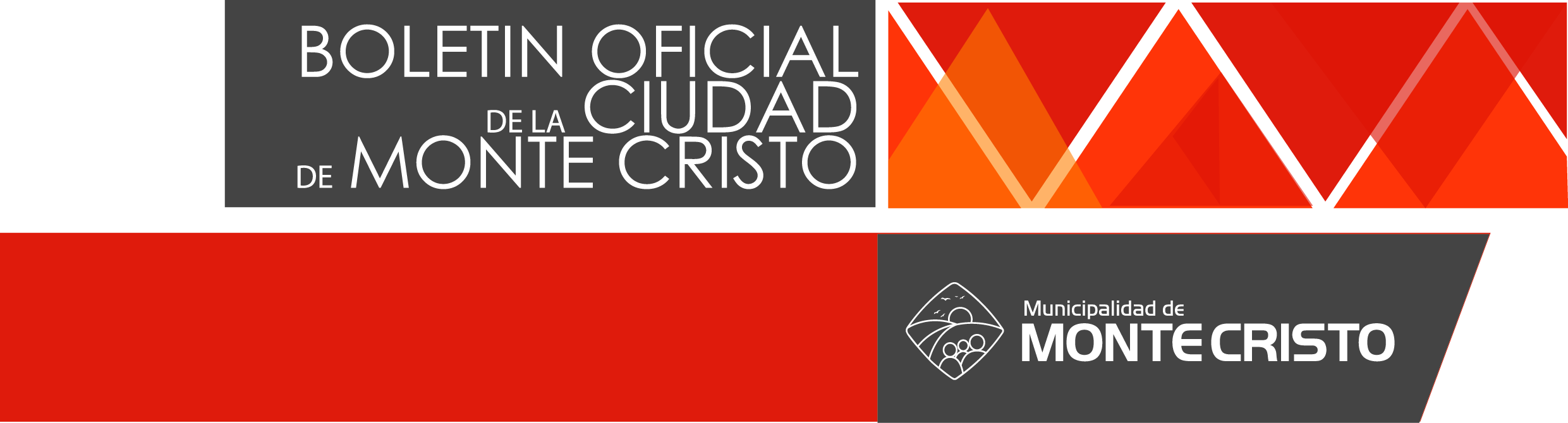 